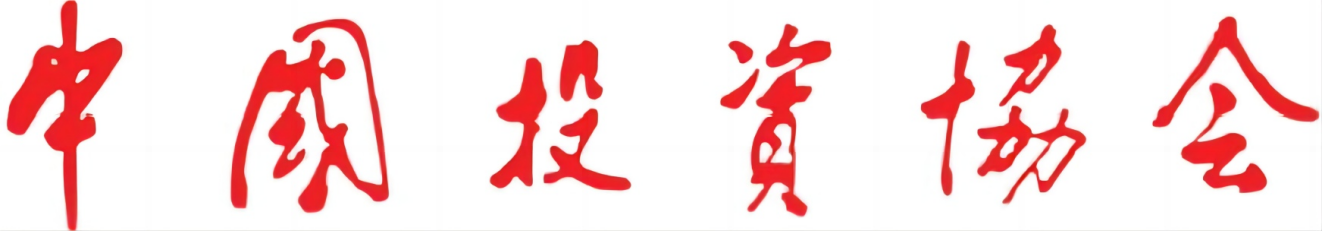 中投新通字〔2023〕16号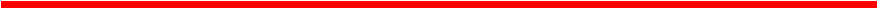 关于举办“招标采购最新法律法规及国企操作规范与管理实务、审计监督热点案例分析”专题培训班的通知各有关单位：去年底，国务院印发了《关于进一步优化营商环境降低市场主体制度性交易成本的意见》(国办发〔2022〕30号),明确政府采购和招投标不得限制保证金形式，不得指定出具保函的金融机构或担保机构；近日，国家发展改革委等13部门联合发布的《关于完善招标投标交易担保制度进一步降低招标投标交易成本的通知》(发改法规〔2023〕27号),也对加快招标投标交易担保制度改革提出了明确要求；此外，国务院国资委持续开展的中央企业对标世界一流管理提升行动，也对中央企业招标采购管理提出了更高要求。目前，国有企业招标采购活动依然存在采购人主体责任落实不 到位，违法发包、串通投标、弄虚作假等违法违规问题。作为审计巡视部门重点关注的招标采购领域，如何依法依规开展国有企业采购管理，兼顾防范合规风险和实现降本增效两大目标，也是很多国有企业关注的议题。为帮助招标采购从业人员全面规范采购行为、提高采购工作效率、构建采购管理制度、依法合规地实施招标和非招标采购工作，进一步提高国有企业采购人员的规范化和专业化水平，中国投资协会新基建投资专业委员会决定举办 “招标采购最新法律法规及国企操作规范与管理实务、审计监督热点案例分析”专题培训班，请各单位积极组织相关人员参加。现将有关事项通知如下：一 、培训内容(一)最新国企采购招标政策规制及风险防范1.国企必须遵循的招标采购相关法律法规规范性文件适用；(1)《招标投标法》及其实施条例修订方向介绍；(2)国家各部委关于招标采购领域规范性文件解析；(3)《中共中央国务院加快建设全国统一大市场的意见》对公共资源交易领域的影响分析；2.《国家发展改革委等部门关于严格执行招标投标法规制度进一步规范招标投标主体行为的若干意见》解析；(1)国有企业招标采购相关规范性文件适用与解析；(2)发改委等13部委发布1117号文件的背景与意义；3.国务院国资委供应链体系相关政策文件解读与经验分享；(1)国资委《关于开展采购管理提升对标工作有关事项》介绍；(2)招标采购数字化转型探索与供应链管理经验分享；(3)国有企业数字化供应链成熟度的分级评估与发展路径；4.国有企业招标采购相关规范性文件适用与解析。(二)团体标准《国有企业采购操作规范》(2023修订版)解读与应用1.国企采购的法律适用与合规体系；2.新版《国有企业采购操作规范》规定的采购流程和通用要求；3.新版《国有企业采购操作规范》对供应商的分级分类管理规定；4.新版《国有企业采购操作规范》规定的采购组织模式；5.新版《国有企业采购操作规范》规定的采购方式。(三)《国有企业服务采购操作规范》团体标准解读与应用1.国有企业服务采购和其他采购的联系与区别；2.国有企业服务采购的特点；3.《国有企业服务采购操作规范》和《国有企业操作规范》的关系；4.《国有企业服务采购操作规范》的亮点；5.《国有企业服务采购操作规范》的主要内容；6.国有企业服务采购的采购策划、采购组织和采购实施；7.国有企业服务采购的采购监督和采购评价；8.国有企业服务采购方式、评审办法、评审因素的选择。(四)国有企业招标采购法律适用、采购合规管理及制度建设路径指引1.国企必须遵循的招标采购相关法律法规规范性文件适用；2.国有企业采购的特点分析；3.国企采购制度的建立；4.国企采购的内部控制体系构建路径；5.国企采购合规管理；6.国资委《关于2023年开展采购管理提升对标工作有关事项》要点解析；7.国企采购现阶段的法规与制度遵循。(五)国有企业依法必须招标项目操作实务与案例分析1.依法必须招标项目的领域界定及法律风险防范；(1)工程建设项目还是其他招标项目；(2)资金来源或项目性质；2.中标、合同签订、履行、绩效考核疑难问题解析；(1)招标采购的定标、谈判与合同签订；(2)招标采购合同的交底、履行、跟踪检查与纠偏调整；3.投标文件受理条件及案例分析；4.开标、评标与定标的组织及实务操作与案例分析；5.招标采购合同管理与风险防范；6.招标采购活动中的异议、投诉处理及案例分析。(六)国有企业非依法必招项目招标采购实务1.各种采购方式的特点和选择；(1)采购的分类；(2)竞争性采购的特点比较；(3)各种采购方式的适用情形差异；(4)各种采购方式比较；(5)选择采购方式需要考虑的因素；(6)企业采购中的采购方式选择；(7)招标和非招标的比较；(8)组织竞争性采购的条件；(9)如何规范国有企业采购行为； 2.非招标方式采购规范基本情况；3.常用的4种非招标采购方式的特点及适用情形(谈判采购、询比采购、竞价采购、直接采购)4.采购组织形式：框架协议。(七)国有企业招标采购审计、监督热点案例探析1.招标采购审计依据；2.纪检监察部门在资审、开标、评标、处理投诉等环节应该注意的重点；3.招投标采购活动八类违法行为及监督依据；4.违法行为投诉处理信息公开的法律依据及其基本程序和案例分析；5.国企采购合规管理主要内容及审计巡视中发现问题的应对措施；6.招标采购前、中、后期的风险管控重点。二、 授课专家1.参与国家各部委、行业协会政策制定及标准编制的专家；2.来自央企、大型国企等负责招标采购的行业权威专家。三、 培训对象各国有企业从事投资决策、招标采购、物资采购、基建、供应链管理、企业管理、纪检监察、财务审计、法律等部门相关负责人；各招标代理、项目管理、设计院及造价咨询机构相关人员。四 、时间及地点2023年08月25日 — 28 日(25日报到) 成都市2023年09月22日 — 25 日(22日报到) 苏州市五、 培训费用培训费：3600元/人(费用含会务费、资料费、税费、午餐费 )缴费方式：银行汇款或转账，会议现场不安排收费户  名：北京金坤建科教育咨询有限公司开户行：中国工商银行股份有限公司北京大兴支行账  号：0200 2682 0920 0083 320六、 报名办法及联系方式请参加培训班同志认真填写报名回执表，通过传真或电子邮件发至会务组。联 系 人 ：于军联系电话：13521301071(微信)邮    箱：1254615304@.qq.com北京市西城区木樨地北里甲11号国宏大厦A座邮政编码：100038附件：报名回执表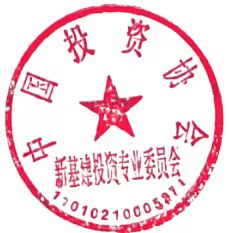 中国投资协会新基建投资专业委员会2023年7月7日“招标采购最新法律法规及国企操作规范与管理实务、审计监督热点案例分析”专题培训报名回执表注：1.为保证培训质量，培训班名额有限，额满为止，请确定人员后及早报名；本次培训内 容及建筑行业相关培训内容均可赴企业提供内训。单位名称行业类别行业类别通讯地址邮编邮编联系人部门职务手机手机电话/区号传真E-mailE-mail代表姓名性别部门职务电话电话电话手机手机手机备注发票要求□增值税普通发票              □增值税专用发票□增值税普通发票              □增值税专用发票□增值税普通发票              □增值税专用发票□增值税普通发票              □增值税专用发票□增值税普通发票              □增值税专用发票□增值税普通发票              □增值税专用发票□增值税普通发票              □增值税专用发票□增值税普通发票              □增值税专用发票□增值税普通发票              □增值税专用发票□增值税普通发票              □增值税专用发票地  点□成都市                     □苏州市□成都市                     □苏州市□成都市                     □苏州市□成都市                     □苏州市□成都市                     □苏州市□成都市                     □苏州市□成都市                     □苏州市□成都市                     □苏州市□成都市                     □苏州市□成都市                     □苏州市发票信息(专票请填写 1-4全部信息；普票填写 1-2信息)1.开票名称：2.纳税人识别号：3.地址、电话：4.开户行及账号：1.开票名称：2.纳税人识别号：3.地址、电话：4.开户行及账号：1.开票名称：2.纳税人识别号：3.地址、电话：4.开户行及账号：1.开票名称：2.纳税人识别号：3.地址、电话：4.开户行及账号：1.开票名称：2.纳税人识别号：3.地址、电话：4.开户行及账号：1.开票名称：2.纳税人识别号：3.地址、电话：4.开户行及账号：1.开票名称：2.纳税人识别号：3.地址、电话：4.开户行及账号：1.开票名称：2.纳税人识别号：3.地址、电话：4.开户行及账号：1.开票名称：2.纳税人识别号：3.地址、电话：4.开户行及账号：1.开票名称：2.纳税人识别号：3.地址、电话：4.开户行及账号：住宿安排单间       标间     订房数量   间；自行安排  ;其他说明：单间       标间     订房数量   间；自行安排  ;其他说明：单间       标间     订房数量   间；自行安排  ;其他说明：单间       标间     订房数量   间；自行安排  ;其他说明：单间       标间     订房数量   间；自行安排  ;其他说明：单间       标间     订房数量   间；自行安排  ;其他说明：单间       标间     订房数量   间；自行安排  ;其他说明：单间       标间     订房数量   间；自行安排  ;其他说明：单间       标间     订房数量   间；自行安排  ;其他说明：单间       标间     订房数量   间；自行安排  ;其他说明：费用总额万    仟    佰   拾    元整万    仟    佰   拾    元整万    仟    佰   拾    元整万    仟    佰   拾    元整万    仟    佰   拾    元整万    仟    佰   拾    元整小写¥:¥:¥:会   务指定账户户 名：北京金坤建科教育咨询有限公司开户行：中国工商银行股份有限公司北京大兴支行账  号：0200268209200083320户 名：北京金坤建科教育咨询有限公司开户行：中国工商银行股份有限公司北京大兴支行账  号：0200268209200083320户 名：北京金坤建科教育咨询有限公司开户行：中国工商银行股份有限公司北京大兴支行账  号：0200268209200083320户 名：北京金坤建科教育咨询有限公司开户行：中国工商银行股份有限公司北京大兴支行账  号：0200268209200083320户 名：北京金坤建科教育咨询有限公司开户行：中国工商银行股份有限公司北京大兴支行账  号：0200268209200083320户 名：北京金坤建科教育咨询有限公司开户行：中国工商银行股份有限公司北京大兴支行账  号：0200268209200083320户 名：北京金坤建科教育咨询有限公司开户行：中国工商银行股份有限公司北京大兴支行账  号：0200268209200083320户 名：北京金坤建科教育咨询有限公司开户行：中国工商银行股份有限公司北京大兴支行账  号：0200268209200083320□银行转账□微信缴纳□银行转账□微信缴纳您目前所做的项目是?目前所面临的问题有哪些?您目前所做的项目是?目前所面临的问题有哪些?您目前所做的项目是?目前所面临的问题有哪些?您目前所做的项目是?目前所面临的问题有哪些?您目前所做的项目是?目前所面临的问题有哪些?您目前所做的项目是?目前所面临的问题有哪些?单位印章2023年   月   日单位印章2023年   月   日单位印章2023年   月   日单位印章2023年   月   日单位印章2023年   月   日参加本次会议您想学习哪些内容?希望与专家交流的问题?参加本次会议您想学习哪些内容?希望与专家交流的问题?参加本次会议您想学习哪些内容?希望与专家交流的问题?参加本次会议您想学习哪些内容?希望与专家交流的问题?参加本次会议您想学习哪些内容?希望与专家交流的问题?参加本次会议您想学习哪些内容?希望与专家交流的问题?参加本次会议您想学习哪些内容?希望与专家交流的问题?参加本次会议您想学习哪些内容?希望与专家交流的问题?参加本次会议您想学习哪些内容?希望与专家交流的问题?参加本次会议您想学习哪些内容?希望与专家交流的问题?参加本次会议您想学习哪些内容?希望与专家交流的问题?报名联系人：于军  电 话：13521301071 邮 箱：1254615304@qq.com报名联系人：于军  电 话：13521301071 邮 箱：1254615304@qq.com报名联系人：于军  电 话：13521301071 邮 箱：1254615304@qq.com报名联系人：于军  电 话：13521301071 邮 箱：1254615304@qq.com报名联系人：于军  电 话：13521301071 邮 箱：1254615304@qq.com报名联系人：于军  电 话：13521301071 邮 箱：1254615304@qq.com报名联系人：于军  电 话：13521301071 邮 箱：1254615304@qq.com报名联系人：于军  电 话：13521301071 邮 箱：1254615304@qq.com报名联系人：于军  电 话：13521301071 邮 箱：1254615304@qq.com报名联系人：于军  电 话：13521301071 邮 箱：1254615304@qq.com报名联系人：于军  电 话：13521301071 邮 箱：1254615304@qq.com